CONSTITUTION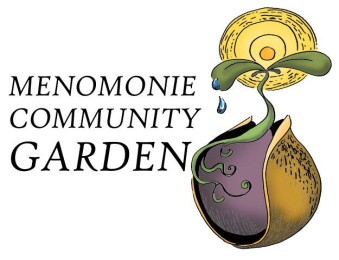 This Constitution supersedes all previous MCG Constitution prior to September 14,2021ARTICLE I: NAME & PURPOSESection A. The name of the organization shall be Menomonie Community Gardens, herein referred to as MCG, located in Menomonie, WI of Dunn County.  MCG shall have a non-profit organizational status through a 501(c)3 fiscal agent.     Section B. The purpose of Menomonie Community Garden shall be to create a place of organic (Refer to Article XII – Section A) and sustainable agriculture that enhances community bonds by providing space for gardens, gardening education, and a gathering spot for community members. It is our goal to lead by example and establish a legacy of stewardship for the land for upcoming generations.Section C. We will achieve these goals by the following objectives:Providing community members with a plot within MCG boundaries for growing any legal food, flower, or   plant.Coordinating educational workshops for MCG members and the community.Hosting events for the community that promotes MCG membership and involvement opportunities.Prohibit the use of any chemical fertilizers or pesticides that does not support organic gardening practices.Partner with local organizations and associations that seek to invest in the local community.ARTICLE II: MEMBERSHIPSection A. General Membership shall be open to:Any individual(s) registered for a minimum of a plot per season. Each registered gardener gets a vote  (one registered person on an application). Section B. Associate/Honorary Membership shall be given to:Ex officio Membership shall be given by Board consent.Section C. Members are considered in good standing if:Abide by garden rules. (Refer to Article XII – Section B)Plot registration is paid in full.Only members in good standing can vote or serve on committees.Section D. Non-Discrimination Statement: No otherwise qualified individual shall be excluded from membership on the basis of sex, race, color, religion, ethnic or national origin, gender, sexual orientation, gender identity or expression, age, pregnancy, genetic information, and/or any other characteristic or status protected by national , federal, state or local law. Adopted 6.8.21 ARTICLE III: QUORU,MSection A. A quorum for voting purposes can be called when 2/3 of the executive board members are present.Section B. The passing of all by-laws and other policies require 2/3 support of present voting members attending the meeting.Section C. Two weeks of notice must be given to MCG members concerning upcoming voting opportunities.ARTICLE IV: OFFICERS, QUALIFICATIONS, AND DUTIESSection A. Positions: The officers of the organization shall be the following: President, Vice President, Treasurer, Secretary, Public Relations, and Garden Steward.Section B. Qualifications: Officers must 	attend 80% of MCG meetings, adhere to garden rules and rent at least one plot to be eligible to serve as an officer.  Section C. Duties:  The duties of the officers shall be as follows:PresidentEnsures operational tasks from board members and committees are being completeSubmits reports to the City and fiscal agent regarding MCG operations.Oversees ad hoc committees. Drafts meeting agenda and leads  meetingsEmails MCG reminders at least 7 days to scheduled meetings with tentative agendaOversee recognition associated with MCGThe duties are not all inclusive and may vary by the year.Vice-PresidentAssumes President’s tasks in their absenceOversee garden projects, events, and ad hoc committees, etc.Confirms constitutional practices of MC        3.	TreasurerProcesses all payments addressed to the MCGCreate financial reports to fiscal agentCuts checks for purchase and reimbursements  that are approvedTracks spending, maintains  hard copies of financial recordsActs as liaison to fiscal agent and attends meetings. Submits budget reports for MCG meetings / fiscal agencySecretaryRecords MCG meeting minutes and emails to membersRetains hard copies of minutes Makes constitutional updatesCounts votes when voting conductedGarden ManagerEnsures gardeners are following MCG rental guidelinesTracks garden status and informs MCG of maintenance issuesProposes garden improvementsPlans and implements work days in the gardenCoordinates purchases of materials for projectsPublic RelationsDrafts and edits monthly garden newsletter Updates website and other online media.Coordinates community events that promote MCG and membership.Updates garden signs and marketing materials.Creates news articles ARTICLE V: ELECTION OF OFFICERSSection A. The term of an officer shall be one calendar year beginning at the first meeting of the year.Section B. Nominations shall take place on the day of election.Section C. Votes shall be cast by attending members and the ballots will be counted by the Secretary and confirmed by another present member in good standing.Section D. If there is only one nominee for a position, 2/3 votes are required for the installation of an officer.Section E. Installation of new officers shall take place the last meeting of the year. Section F. Special elections shall be held if the board deems necessary. The elections should occur by the next consecutive meeting from the date of the vacancy if at all possible.ARTICLE VI: IMPEACHMENT AND VACANCIESSection A. Impeachment of Officers1. Charges may be brought against an officer by any member of the association.Charges include, but are not limited to: not following garden rules; not following constitutional guidelines; disorderly conduct; failure to complete tasks and disrupting the organization2. Charges and evidence will be reviewed by the MCG Board and requires unanimous vote to continue with impeachment.3. The impeached officer shall be given 2 weeks for defense preparation.3. The impeached officer shall present their case to the MCG members.4. 2/3 vote is required to effect the resignation of the officer.  The secretary will count the votes.Section B. Filling Vacancies1. All vacancies in elected positions shall be filled for the remainder of the unexpired term.2. If one or more officers are unable to assume or continue with their duties, the remaining officers shall hold a special election to fill those vacancies under the guidelines for elections in this document.  In the event that such an election cannot be held by the next consecutive meeting, the remaining officers shall oversee tasks until a special election can be held.3. Two weeks’ notice is required for any resignation from an officer.ARTICLE VII: MEETINGSSection A. The meeting schedule shall be determined by the board.Section B. Special meetings may be called by any member in good standing and must propose the meeting request     to the board for approval and scheduling.  Two weeks’ notice is required for calling a special meeting.ARTICLE VIII: AD HOC COMMITTEESAny member in good standing can create a committee in order to address a new initiative or meet a need within the association.  In order for a committee to be recognized, it must:1. Have at least two members in good standing serve on the committee.2. Address an association related need, task, or initiative.3. Outline the committee’s goals in addressing the specific need or initiative.4. Present an action plan for meeting goals.5. Ad Hoc Committees will be defined each year during planning for the following season.  ARTICLE IX: RULES OF ORDERNo official rules of order have been decided. Adapted language from parliamentary procedures is strongly encouraged to provide shared language for engaging the meeting.ARTICLE X: BY-LAWS AND AMENDMENTSSection A.  In order for a by-law to be created or an amendment be considered.1. By-laws or amendments may be created by any member in good standing.2. By-laws or amendments must be in accordance with this constitution as amended.3. By-laws or amendments must be sponsored by at least (two) persons, one being an officer of the board.4. By-laws or amendments shall be adopted by 2/3 vote of members present.    ARTICLE XII: DEFINITIONSSection A. Organic The Menomonie Community Garden prohibits the application of synthetic chemicals such as pesticides, insecticides, and plant fertilizers.   In order to improve soils, the association supports the application of compost, manure, cover crops, mulch, etc.  The association is not regulating the types of seeds planted.  They do not need to be certified organic to be planted.Section B. Registration Rules Will be reviewed annually or as needed. Applicants will receive the document when applications are made. The document will be posted in the shed. Gardeners can bring suggestions for change to the monthly meeting.  Garden Rules for MCG a separate document was revised 8/18.ARTICLE XIII: RATIFICATIONThis constitution shall be enforced upon ratification by 2/3 of the voting members present.  